Заявка на участиеМуниципальное образование  Гулькевичский районНоминация:     Вековая традицияНазвание династии   Педагогическая династия НатальныхПодпись лица подавшего заявку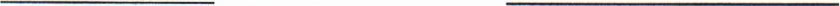 	(подпись)	(расшифровка подписи)1. Информация об инициаторе подачи заявки1. Информация об инициаторе подачи заявкиФИО полностьюНатальная Ксения ВячеславовнаОтношение к конкурсанту Адрес:Г.Гулькевичи, Гулькевичского района, Краснодарского края, пер. Радужный, 24Контактный телефон:8-918-951-36-26E-mailNatalnaia.xenia@yandex.ru2. Информация2. ИнформацияФИО полностьюНатальная Ксения ВячеславовнаДата, место рождения07.01.1976, с.Отрадокубанское, Гулькевичского района, Краснодарского краяОбщий трудовой стаж21 год 7 месяцевОбразование	(образовательная организация, годы обученияВысшее, Армавирский Государственный Педагогический Институт, 1993-1998Педагогический стаж, должности в                                         образовательных организациях21 год 7 месяцев, учитель физики, тьютор по финансовой грамотности МО Гулькевичского районаПочетные звания и награды (при наличии)З. Информация о представителях Династии (Данные заполняются на каждого представителя ДинастииЗ. Информация о представителях Династии (Данные заполняются на каждого представителя ДинастииФИО полностьюНатальный Вячеслав СергеевичДата, место рождения31.10.1935Родственные отношения с главой династииотецОбщий трудовой стаж35 летОбразование	(образовательная организация, годы обученияВысшее, Ростовский Педагогический Институт, 1966-1969Педагогический стаж, должности в                                      образовательных организациях35 лет, учитель трудового обучения и черчения, директор вечерней школы Почетные звания инаграды при наличииВетеран трудаФИО полностьюНатальная Валентина ФёдоровнаДата, место рождения15.09.1935Родственные отношения с главой династииматьОбщий трудовой стаж42 года, Образование	(образовательная организация, годы обученияВысшее, Пятигорский Институт Иностранных Языков, 1952-57Педагогический стаж, должности в                                      образовательных организациях42 года, учитель французского и немецкого языка, заместитель директора по учебной работе Почетные звания инаграды при наличииВетеран труда, Отличник ПросвещенияФИО полностьюНатальная Ольга ГригорьевнаДата, место рождения13.11.1964, ст. ПавловскаяРодственные отношения с главой династииневесткаОбщий трудовой стаж32 годаОбразование	(образовательная организация, годы обученияВысшее, Армавирский Государственный Педагогический Институт, 1982-1986Педагогический стаж, должности в                                      образовательных организациях 32 года, учитель начальных классов Почетные звания инаграды при наличииФИО полностьюНатальный Борис ВячеславовичДата, место рождения26.03.1964, г. ГулькевичиРодственные отношения с главой династиибратОбщий трудовой стаж35 летОбразование	(образовательная организация, годы обученияВысшее, Армавирский Государственный Педагогический Институт, 1993-1998Педагогический стаж, должности в                                      образовательных организациях 35 лет, учитель технологии и черчения, заместитель директора по научно-методической работеПочетные звания инаграды при наличииФИО полностьюНатальный Сергей ВячеславовичДата, место рождения08.12.1965, г. ГулькевичиРодственные отношения с главой династиибратОбщий трудовой стаж31 годОбразование	(образовательная организация, годы обученияВысшее, Армавирский Государственный Педагогический Институт, 1983-1990Педагогический стаж, должности в                                      образовательных организациях 31 год, учитель трудового обучения Почетные звания инаграды при наличииФИО полностьюНатальная Ксения Александровна (Фуникова)Дата, место рождения08.12.1908, ст. КавказскаяРодственные отношения с главой династиибабушкаОбщий трудовой стаж10 летОбразование	(образовательная организация, годы обученияСреднее специальное, Ставропольский Педагогический техникумПедагогический стаж, должности в                                      образовательных организациях10 летПочетные звания инаграды при наличииФИО полностьюФуникова Мария АлександровнаДата, место рождения17.08..1910Родственные отношения с главой династиидвоюродная бабушкаОбщий трудовой стаж44 годаОбразование	(образовательная организация, годы обученияВысшее, Краснодарский Педагогический ИнститутПедагогический стаж, должности в                                      образовательных организациях44 года, учитель биологии и химииПочетные звания инаграды при наличииФИО полностьюСоколов Иван ФёдоровичДата, место рождения16.05.1904, г.Славянск-на-КубаниРодственные отношения с главой династиидвоюродный дедОбщий трудовой стаж43 годаОбразование	(образовательная организация, годы обучениявысшее, Северокавказский Институт ФизкультурыПедагогический стаж, должности в                                      образовательных организациях43 года, учитель физкультуры, директор школы, заведующий РОНО г.ГулькевичиПочетные звания инаграды при наличииФИО полностьюНатальная (Калинина)Людмила Сергеевна Дата, место рождения14.08.1949, г. ТихорецкРодственные отношения с главой династиитётяОбщий трудовой стаж42 годаОбразование	(образовательная организация, годы обучениявысшее, Краснодарский Педагогический Институт Педагогический стаж, должности в                                      образовательных организациях42 года, учитель физики и математикиПочетные звания инаграды при наличииФИО полностьюКалинин Николай Иванович Дата, место рождения22.10.1943, г. Нижний НовгородРодственные отношения с главой династиидядяОбщий трудовой стаж39 летОбразование	(образовательная организация, годы обучениявысшее, Краснодарский Педагогический Институт Педагогический стаж, должности в                                      образовательных организациях39 лет, преподаватель физики и математикиПочетные звания инаграды при наличии4. Трудовой стаж всех представителей Династии4. Трудовой стаж всех представителей ДинастииОбщий374Педагогический374